湖州师范学院2023年秋季学生教材购买相关通知请学生扫码登录知书文化平台进行线上选购，初始密码为学号后四位。选购时间为2023年7月2日-4日。操作说明见附件。平台技术联系客服：18968304718。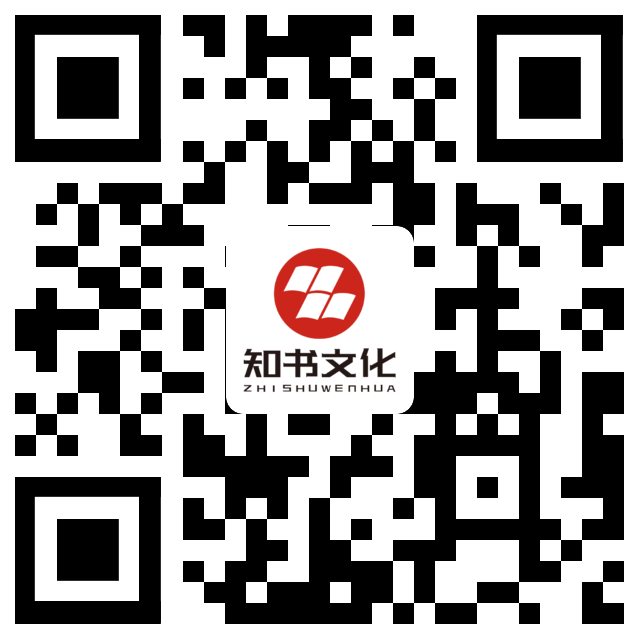 湖州师范学院教务处湖州师范学院图书馆2023年6月30日                         选购教材操作说明第一步：扫下面二维码，进入登录页面。（微信、支付宝均可）第二步：在登录页面上，点击学校栏，选择“湖州师范学院”，点击学号栏，输入自己的学号，点击密码栏，输入密码（初始密码为学号后四位），点击登录。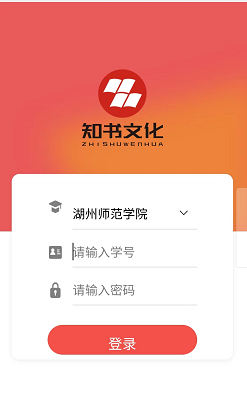 第三步：登录后可以看到自己每学期所交的教材费用以及“选课中”这个按扭。点击“选课中”，进入选课信息界面，核对自己所在班级的信息是否准确，核对无误，点击“去选课”。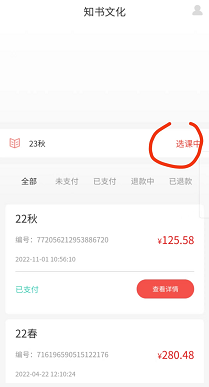 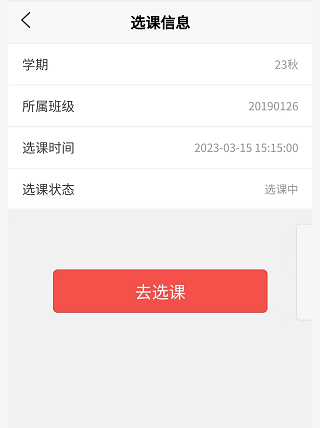 第四步：进入选课界面，界面上为自己班级需要开设的所有课程，默认为全部都选，如果不想选，可以点打钩按扭，把钩去掉。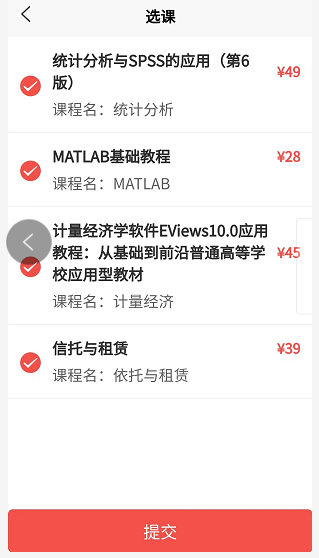 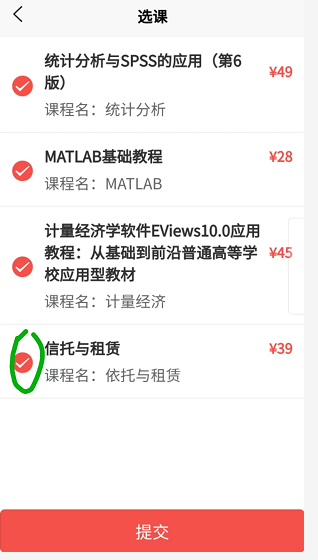 提交后，则选课成功，可以在选课列表中看到选课单号，点进去可以看到所选课程的教材，如果想重新选择，可以删除选课进行重选，选课为学生自愿，等学校规定的选课时间结束，不能再改动选课单，视为协议生效，非学籍变动原因不能退货。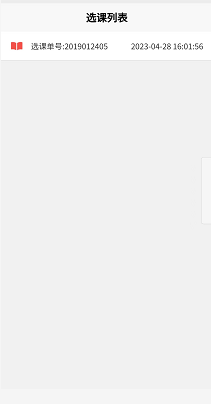 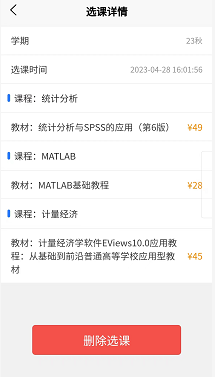 客服电话：18968304718